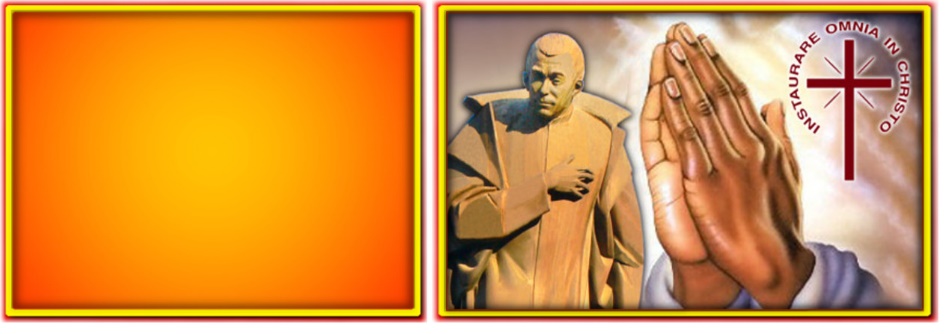 ITALIANOPer intercessione di San Luigi Orione, in questo anno vocazionale in cui celebriamo l'anniversario della nascita del nostro fondatore e ci prepariamo al capitolo generale, il Signore ispiri tutti noi ad essere sempre veri testimoni di misericordia e carità.ESPAÑOLPor intercesión de San Luis Orione, este año que celebramos el aniversario del nacimiento de nuestro Fundador y nos preparamos para la celebración del Capítulo General, el Señor nos estimule a todos para ser siempre testimonios de misericordia y caridad.FRANÇAISPar l'intercession de Saint Louis Orione, qu'en cette année vocationnelle où nous célébrons l'anniversaire de naissance de notre Fondateur et nous nous préparons au Chapitre Général, le Seigneur nous inspire tous à être de vrais témoins de miséricorde et de charité.POLSKIPrzez wstawiennictwo św. Alojzego Orione, w tym roku powołań, gdy obchodzimy różnicę urodzin naszego Założyciela i przygotowujemy się do Kapituły Generalnej, módlmy się do Pana, prosząc o łaskę bycia zawsze wiernymi świadkami miłosierdzia i miłości.PORTUGUÊSPor intercessão de São Luís Orione, neste ano vocacional em que celebramos o aniversário do nascimento do nosso Fundador e nos preparamos para o Capítulo Geral, o Senhor nos inspire a sermos sempre verdadeiras testemunhas da misericórdia e da caridade.ENGLISH Through the intercession of St. Luigi Orione, in this vocational year in which we celebrate the anniversary of the birth of our Founder and prepare for the General Chapter, May the Lord inspire us all to always be true witnesses of mercy and charity.01-04 Roma-Curia: Incontro del GSO in video conferenza.06-12 a Fano (ITA): Esercizi spirituali per i religiosi della Provincia.10 in video conferenza (ITA): Incontro del Segretariato per le Opere12-13 Mestre (ITA): Celebrazioni per il centenario dell’apertura del Berna.14 in video conferenza (BRS): Incontro territoriale del MLO14 a Mayor Martinez-Paraguay (ARG): Incontro di tutti i religiosi del Paraguay.21 a Roma (ITA): Celebrazione Eucaristica all’Altare di San Luigi Gonzaga.21 in video conferenza (AGR): Incontro di tutte le comunità locali per preparare l’Anno Vocazionale Orionino.23 in video conferenza (AGR): Incontro dei religiosi della zona centro.25 in video conferenza (ARG): Riunione plenario del GSO.23 a Pontecurone (ITA): Apertura dell’anno giubilare del 150° anniversario della nascita di San Luigi Orione.29 SOLENNITÀ DEI SANTI APOSTOLI PIETRO E PAOLO. 29 Inizio del governo dei nuovi Consigli Provinciali dell’emisfero Nord ITA-POL-SPA-NDA-DMI-MAD.26-06/01-07: a Dalwak-Togo (NDA): Esercizi spirituali per la zona Togo-BeninReligiosi Vesc. Aloísio Hilário DE PINHO, Brasile (+04/05/2021) Religiose Sour Maria Noemi, Italia (+03/05/2021) Sour Maria Alejandra (+25/05/2021)Parenti (di cui la comunicazione è arrivata in Curia): Sig.ra Rasmata KABORÉ (15/05/2021), Mamma del Novizio Daniel NANA (Burkina Faso) Sig.ra Maria Helena DIAS (+16/05/2021), Sorella del Sac. Geraldo DIAS (Brasile Nord) Sig.ra Delia Esther MARCELLETTI (+17/05/2021), Mamma del Sac. Gustavo AIME (Argentina)Sig. Ernest MUMIA (+24/05/2021, Papà del Ch. Wycliffe Lubembe MUMIA (Kenya) Sig.ra Gesuina CAREDDU (+27/05/2021), Sorella del Sac. Pasqualino CAREDDU (Italia)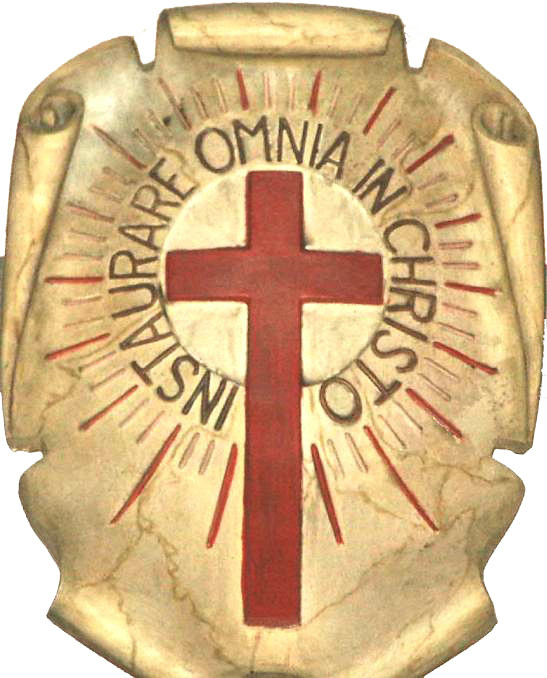 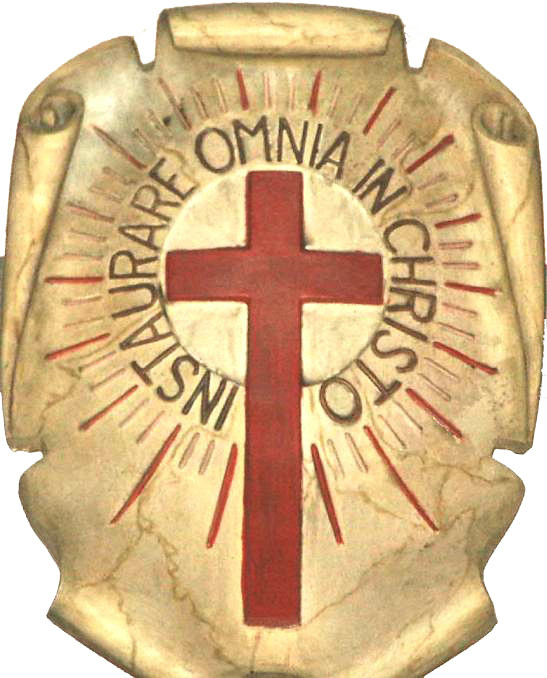 